NRW-Kongress Telemedizin: Sektorenübergreifende Kooperationen im Versorgungsalltag stärkenDeutsche Gesellschaft für Telemedizin e.V. (DGTelemed)Mitglieder der DGTelemed sind Krankenhäuser, Ärztinnen und Ärzte, Wissenschaftlerinnen und Wissenschaftler, Hochschulen, Forschungseinrichtungen, Wirtschaftsunternehmen der Medizintechnik und Pharmazie, Beratungs- und Dienstleistungsunternehmen, Krankenkassen, ärztliche Körperschaften, IT-Unternehmen und weitere Institutionen und Persönlichkeiten. Die DGTelemed versteht sich als Forum für Kommunikation, Diskussion und Interessenvertretung in der Telemedizin in Deutschland und Europa. Patientenorientierung und Optimierung der Zusammenarbeit zwischen Leistungserbringern, Gesundheitsdienstleistungs- und Medizintechnikunternehmen, Verbänden und Vereinigungen gehören zum Grundverständnis ihres Handelns.http://www.dgtelemed.de  ZTG Zentrum für Telematik und Telemedizin GmbHZTG hat sich zum Ziel gesetzt, moderne Informations- und Kommunikationstechnologien in das Gesundheitswesen nutzerorientiert einzuführen und zu verbreiten, um die Versorgungsqualität entlang der steigenden Anforderungen zu stärken. Neben Beratung, Gutachten und Projekten befördert ZTG die wichtige Vernetzung der Marktteilnehmer. Seit ihrer Gründung im Jahre 1999 hat sich das Kompetenzzentrum als feste Instanz im Markt der Gesundheitstelematik etabliert.                                                                      http://www.ztg-nrw.de Kontakt: ZTG Zentrum für Telematik und Telemedizin GmbHBirthe KlementowskiTel. 0234 / 973517 – 36   E-Mail: b.klementowski@ztg-nrw.de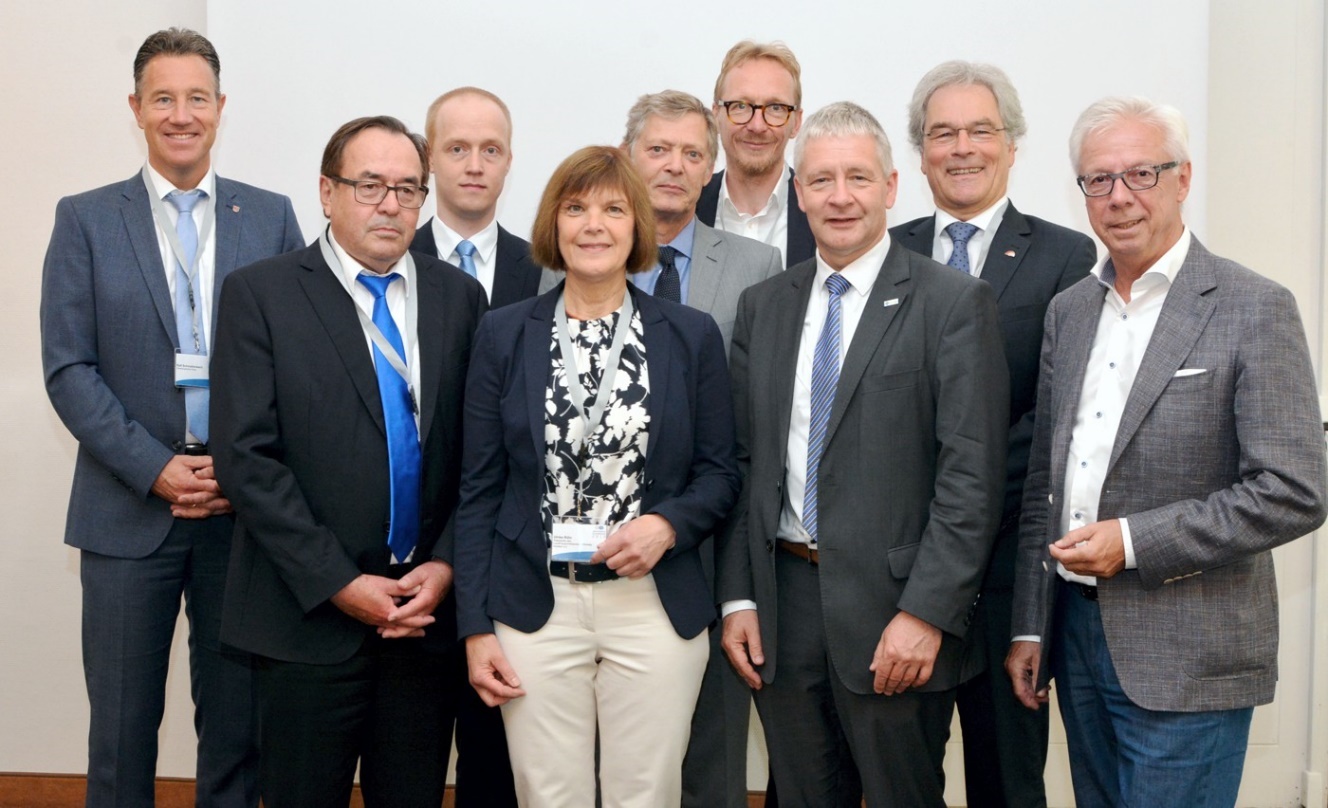 